Olawake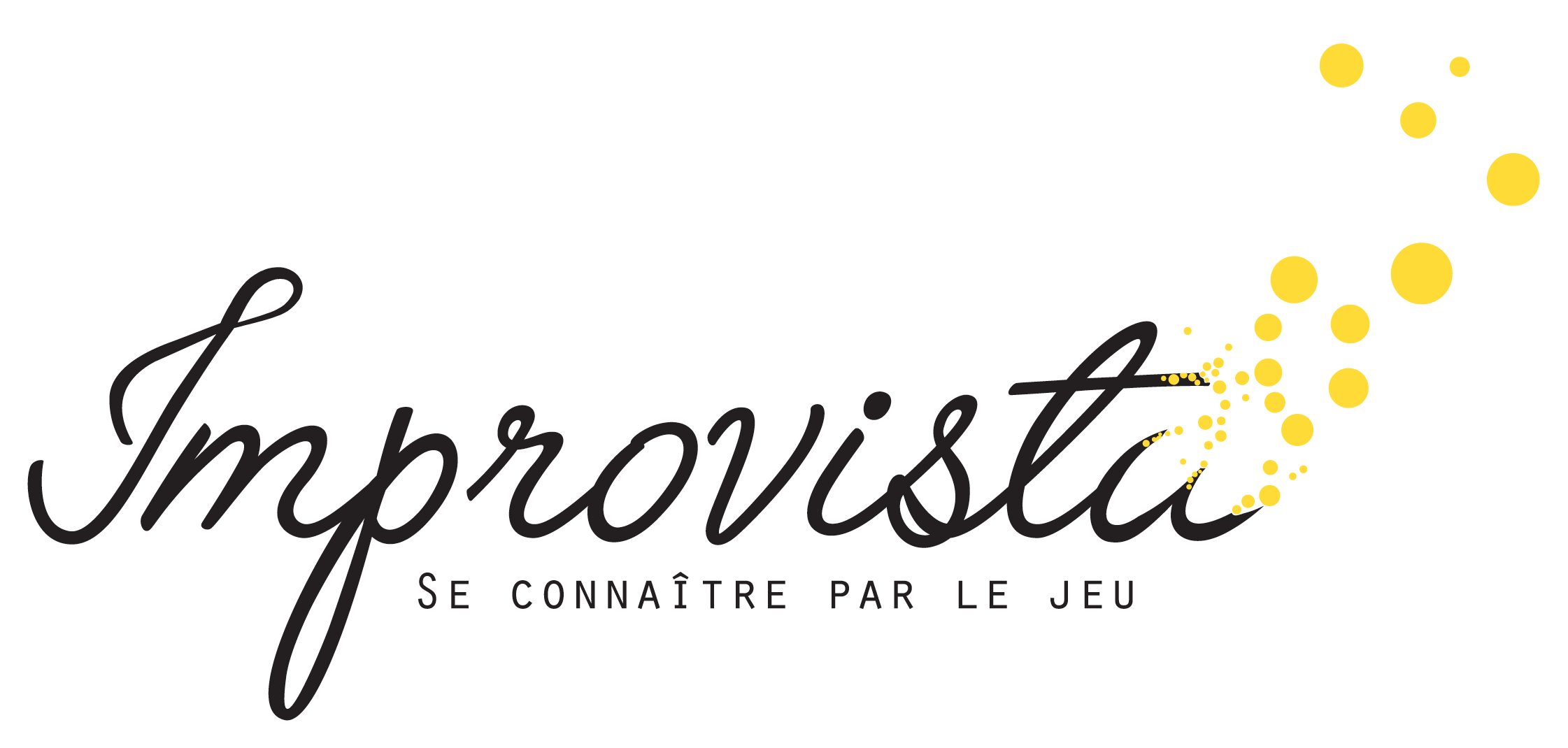 Week-end PépinièreCultivons qui nous sommesDates et horaires de formation : du vendredi 9 mars (soir) au lundi 12 mars 2018.Lieu : hôtel Bon Séjour 21 avenue Jean Mermoz 14810 Merville Franceville.□Madame  □Mademoiselle  □MonsieurMerci de remplir les champs suivants en majuscules svpNom : …………………………………………………………………………………………………………………………………………Prénom : ……………………………………………………………………………………………………………………………............Profession : ………………………………………………………………………………………………………………………………..Adresse de facturation : ……………………………………………………………………………………………………………...…………………………………………………………………………..………………………………………………………………...........……………………………………………………………………………..……………………………………………………………...........Email : ……………………………………………………………………….. Portable : ……..……………………………………….Règlement * :      - de 980 euros en chambre double.- de 1040 euros en chambre simple.en une fois par chèque □ ou en 3 fois par chèque □en virement en 1 fois □Le règlement comprend : la formation Improvista, 3 soins chiropratiques et l’hébergement en pension complet du vendredi soir au lundi midi. Il ne comprend pas les frais de voyage et le bar.Bulletin d’inscription à envoyer dûment complété et signé avant le 1 mars 2018 par email à : franck.porquiet@improvista.fr ou par courrier postal à : Franck Porquiet 39 bis rue de montreuil 94300 VincennesUne fois le bulletin reçu accompagné de votre règlement, nous vous adresserons une confirmation d’inscription par email. Si vous réglez en 3 fois (2x330 euros et 320 euros) ou (2x350 et 340), dès réception vos chèques seront encaissés à la suite au début de chaque mois. L’inscription est effective à réception du présent bulletin signé et de votre règlement.Inscription définitive à réception du dossier complet.Toute inscription est définitive. Aucun remboursement ne sera accepté.Fait à ………………………………………. le …………………………………		Signature